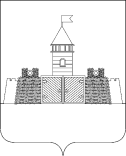 УПРАВЛЕНИЕ ОБРАЗОВАНИЯ  И МОЛОДЕЖНОЙ ПОЛИТИКИАДМИНИСТРАЦИИ МУНИЦИПАЛЬНОГО ОБРАЗОВАНИЯ АБИНСКИЙ РАЙОНПРИКАЗот ______________  года                                                                                 № ____г. Абинск О проведении муниципального этапа краевого конкурса школьных хоров «Поют дети Кубани» в рамках регионального этапа Всероссийского фестиваля школьных хоров «Поют дети Кубани» в 2020 годуНа основании приказа министерства образования, науки и молодежной политики от 9 января 2020 года № 15 «О проведении муниципального этапа краевого конкурса школьных хоров «Поют дети Кубани» в рамках регионального этапа Всероссийского фестиваля школьных хоров «Поют дети Кубани» в 2020 году», приказа государственного бюджетного учреждения дополнительного образования Краснодарского края «Дворец творчества»  от 13 января 2020 года № 16-П «О проведении муниципального этапа краевого конкурса школьных хоров «Поют дети Кубани» в рамках регионального этапа Всероссийского фестиваля школьных хоров «Поют дети Кубани» в 2020 году» управление образования п р и к а з ы в а е т:Провести муниципальный этап  краевого конкурса школьных хоров «Поют дети Кубани» в рамках регионального этапа Всероссийского фестиваля школьных хоров «Поют дети Кубани» в 2020 году (далее – Конкурс)                       для учащихся детских хоровых коллективов общеобразовательных учреждений муниципального образования Абинский район с 3 февраля по 25 марта 2020 года.2. Утвердить:1) положение о проведении Конкурса (приложение № 1);2) график проведения Конкурса (приложение № 2);3) состав оргкомитета с правами жюри муниципального этапа Конкурса (приложение № 3 ).3. Директору МБУ ДО «Дом детского творчества» (Гудкова) организовать и провести муниципальный этапа Конкурса.5. Контроль исполнения настоящего приказа возложить на заместителя начальника управления Марукян Е.Г. Начальник управления                                                             С.Н. ФилипскаяПРИЛОЖЕНИЕ № 1к приказу управления образованияи молодежной политики администрации муниципальногообразования Абинский районот _______________ года № ______ПОЛОЖЕНИЕо проведении муниципального этапа краевого конкурса школьных хоров «Поют дети Кубани» в рамках регионального этапа Всероссийского фестиваля школьных хоров «Поют дети Кубани» в 2020 годуОбщие положенияМуниципальный этап  краевого конкурса школьных хоров «Поют дети Кубани» в рамках регионального этапа Всероссийского фестиваля школьных хоров «Поют дети Кубани» в 2020 году (далее - Конкурс), организует и проводит муниципальное учреждение дополнительного образования детей «Дом детского творчества» муниципального образования Абинский район (далее – МБУ ДО «Дом детского творчества»).1.2.Целью Конкурса является  возрождение и развитие детской и юношеской певческой культуры муниципального образования Абинский район, активизация музыкальной деятельности, творческого потенциала школьных коллективов посредством широкого привлечения обучающихся образовательных организаций к хоровому искусству как самому доступному и массовому виду творчества детей через поддержку музыкальных профессиональных кадров, работающих в общеобразовательных организациях, повышение исполнительского мастерства школьных хоровых коллективов, обмен творческим опытом.1.3.Задачи Конкурса включают:1) создание условий для самореализации и творческой активности обучающихся в образовательных организациях общего образования;2) поддержка действующих хоровых коллективов и их руководителей, повышение исполнительского мастерства, привлечение внимания общественности, административных и образовательных учреждений к хоровому исполнительству как способу воспитания подрастающего поколения;3) стимулирование талантливых и вокально одаренных обучающихся к творчеству для получения ими нового личного опыта;4) решение актуальных задач духовного и нравственного воспитания молодежи, обеспечение преемственности традиций вокально-хорового искусства Кубани. Участники КонкурсаВ Конкурсе принимают участие детские хоровые коллективы образовательных учреждений  муниципального образования Абинский район.Конкурс проводится для следующих категорий академических хоров общеобразовательных организаций:А 1- хоры средних и старших классов (5-11 классы), возраст участников от 10 до 17 лет включительно, количество участников от 16 человек;А 2 – хоры мальчиков и юношей, 5-11 классы, возраст участников от 10 до 17 лет включительно, количество участников от 16 человек. 3. Сроки и условия проведения Конкурса3.1. Муниципальный этап Конкурс проводится с 3 февраля по 25 марта 2020 года, на котором проводится отбор хоровых коллективов в соответствии с номинациями Конкурса. Коллективы, занявшие 1-е места в каждой номинации, делегируются на следующий - краевой этап.3.2 Для участия в Конкурсе участникам необходимо представить до _____2020 года:- заявку, подписанную руководителем общеобразовательной организации, а также в электронном виде и на флеш-носителе без подписи и печати (приложение № 1 к Положению);- программу с указанием порядка выступления, авторов музыки, слов, аранжировки, продолжительности исполнения каждого произведения;- список участников и руководителя хора указанием фамилии, имени и отчества, заверенный печатью ОО;- согласие на обработку персональных данных (приложение № 2 к Положению).3.3. Отбор номеров по номинациям Конкурса проводится с _________2020 года (согласно графику).4.Требования к конкурсным программам4.1.Конкурсные программы участников должны соответствовать нижеизложенным требованиям.4.2. Программа муниципального этапа Конкурса должна состоять из 3-х разнохарактерных произведений и включать:-народную песню или обработку народной песни (a/capella);-сочинение или аранжировку отечественного или кубанского композитора;-сочинение отечественного композитора патриотического содержания.Продолжительность программы не более 10 минут.Концертный репертуар предыдущих лет не допускается! Повторение концертного репертуара, исполняемого в краевых конкурсах («Светлый праздник-Рождество Христово», «Радуга талантов») не допускается!4.3. Для участия в Конкурсе участникам необходимо предоставить до              ___________2020 года на электронный адрес МБУ ДО «Дом детского творчества» info@ddt-abinsk.ru c пометкой «Поют дети Кубани»» предварительную заявку на каждую номинацию (приложение № 1 к Положению).Порядок проведения Конкурса5.1.Для организации и проведения Конкурса создается Оргкомитет с правами жюри.5.2.Оргкомитет с правами жюри Конкурса осуществляет общее и методическое руководство Конкурсом на местах, проводит регистрацию участников и определяет победителей муниципального этапа, направляет заявки и необходимые материалы на краевой этап, составляет отчет о проведении муниципального этапа, организует работу по пропаганде конкурса в средствах массовой информации.Оргкомитет с правами жюри имеет право:присуждать не все призовые места;делить призовые места между несколькими участниками;снять с конкурсных испытаний участника, программа которого не соответствует заявке и Положению о конкурсе.Оргкомитет с правами жюри Конкурса определяет победителей и призеров муниципального этапа Конкурса в каждой из номинаций и результаты направляет в г.Краснодар, ул. Красноармейская,54, до 29 марта 2020 года.Подведение итогов Конкурса6.1.Оценки выставляются по 10-ти балльной системе. Исполнение каждого произведения оценивается по следующим критериям:6.1.1.Оценки за технику исполнения:-точность, чистота интонирования, унисон;-ансамблевое звучание;-произношение, фразировка.6.1.2.Оценки за общее художественное исполнение:-соответствие авторскому тексту;-выразительность исполнения;-творческие находки.6.2.Участник Конкурса оцениваются по категориям и награждаются дипломами 1-й,2-й,3-й степеней на каждом этапе Конкурса.6.3. Жюри имеет право учреждать специальные дипломы.6.4. Жюри оставляет за собой право не присуждать и не делить какое-либо из призовых мест.6.5. Жюри имеет право сокращать представленные к исполнению программы участников, но не более чем на одно произведение.6.6.Жюри Конкурса принимает решение о победителях и призерах, Решение жюри оформляется протоколом, который подписывается всеми членами жюри. 6.7. Решение жюри является окончательным и изменению не подлежит.Справочные данныеЛунева Ирина Александровна, заместитель директора по учебно-воспитательной работе МБУ ДО «Дом детского творчества» (8-918-383-77-85).Стулова Елена Юрьевна, педагог дополнительного образования  МБУ ДО «Дом детского творчества» (8-918-416-59-59).Начальник управления                                                                 С.Н. ФилипскаяПРИЛОЖЕНИЕ № 1к Положению о проведении муниципального этапа краевого конкурса школьныххоров «Поют дети Кубани»ЗАЯВКА на участие в муниципальном этапе краевого конкурса школьных хоров «Поют дети Кубани» в рамках регионального этапа Всероссийского фестиваля школьных хоров «Поют дети Кубани» в 2020 годуОформляются на электронном (в формате Word ) и бумажном носителяхДиректор  _________             _________________________  ____________________________                                                                 подпись                                                      Ф.И.О.М.П.ПРИЛОЖЕНИЕ № 2                                                                         к Положению о проведении                                                                 муниципального этапа                                                                             краевого конкурса школьных                                                                        хоров «Поют дети Кубани»СОГЛАСИЕродителя (законного представителя) на обработку персональных данныхЯ,__________________________________________, проживающий(-ая) по адресу ______________________________________________________________,паспорт серии ___________, номер ________________, выдан___________________________________________________________года, в соответствии с Федеральным законом от 27 июля 2006 года № 152-ФЗ «О персональных данных», даю согласие муниципальному бюджетному учреждению дополнительного образования «МБУ ДО «Дом детского творчества» (МБУ ДО «Дом детского творчества»), расположенному по адресу: 353320, Краснодарский край, г.Абинск, ул. Интернациональная, 39, на обработку персональных данных моего ребёнка ____________________________________________________________________,законным представителем которого я являюсь, а именно: фамилия, имя, отчество; год рождения; дата рождения; место рождения; адрес; контактные сведения; место учебы ребенка.Обработка указанных персональных данных ребёнка может осуществляться в целях организации и проведения конкурсных и выставочных мероприятий для детей.Перечень действий, которые МБУ ДО «Дом детского творчества» может осуществлять с персональными данными моего ребёнка: хранение, уточнение (обновление, изменение), использование, обезличивание, блокирование, уничтожение, а также передача в министерство образования, науки и молодежной политики Краснодарского края, ГБУ ДО КК «Дворец творчества» и другие образовательные организации для достижения указанных выше целей.МБУ ДО «Дом детского творчества» может осуществлять смешанную обработку персональных данных моего ребёнка с применением ЭВМ, с передачей по внутренней сети и сети интернет.Согласие может быть отозвано мною в любое время на основании моего письменного заявления.______________ 20 __ года 					________________(подпись)ПРИЛОЖЕНИЕ № 2к приказу управления образования и молодежной политикиадминистрации муниципальногообразования Абинский район                                                                    от _______________года № ___ГРАФИКпроведения  муниципального этапа муниципальном этапе краевого конкурса школьных хоров «Поют дети Кубани» в рамках регионального этапа Всероссийского фестиваля школьных хоров «Поют дети Кубани» в 2020 годуНачальник управления                                                                    С.Н. ФилипскаяПРИЛОЖЕНИЕ № 3к приказу управления образования и молодежной политики администрации муниципальногообразования Абинский район от ________________ года № ____СОСТАВоргкомитета с правами жюри муниципального этапа муниципальном этапе краевого конкурса школьных хоров «Поют дети Кубани» в рамках регионального этапа Всероссийского фестиваля школьных хоров «Поют дети Кубани» в 2020 годуНачальник управления                                                                    С.Н. Филипская№ п/пМуниципальноеобразованиеНаименование ООНаименование коллективаКатегория хораКоличественный составФ.И.О. руководителя (полностью) моб.телефон, эл.почтаФ.И.О. концертмейстераПрограмма произведений с указанием авторов музыки и текста, времени исполнения каждого произведения и наличия сопровожденияОкругМесто проведенияДата и время проведенияУчастники/№ школI«Абинский молодежный центр»(г. Абинск)1,3,4,7,9,31,38,39II«Ахтырский КДЦ»(пгт.Ахтырский)5,10,14,30,42III«Холмский  КДЦ»(ст. Холмская)15,17,18,43IV«Ольгинский КДЦ»(х.Ольгинский)6,12,20,21,23,32,34Марукян ЕвгенияГригорьевнаГудкова Галина Егоровна- заместитель начальника управления образования и молодежной политики администрации муниципального образования Абинский район, председатель оргкомитета.директор МБУ ДО «Дом детского творчества», заместитель председателя.Лунева  Ирина Александровназаместитель директора по учебно-воспитательной работе МБУ ДО «Дом детского творчества», секретарь оргкомитета (по согласованию)Члены оргкомитета:Члены оргкомитета:Вольнова Ольга Геннадьевнапедагог дополнительного образования МБУ ДО «Дом детского творчества» (по согласованию)Осадчая ЕленаНиколаевна главный специалист управления образования и молодежной политики администрации муниципального образования Абинский район.Пономарева АллаБорисовна педагог дополнительного образования МБУ ДО «Дом детского творчества» (по согласованию).Стулова Елена Юрьевнапедагог дополнительного образования МБУ ДО «Дом детского творчества» (по согласованию)